Publicado en Zürich el 30/12/2012 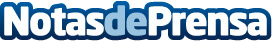 El servicio de mensajes e-Bottle anuncia la gratuidad del servicio para fines solidarios.El CEO de e-Bottle Oscar Sarmiento,  anuncia desde su sede central en Barcelona que todos los servicios de lanzamientos de mensajes con botellas en todo el mundo tendrán caracter gratuito para las entidades solidarias que tengan como destino hacer difusión de sus proyectos dirigido a la infancia.Datos de contacto:Oscar SarmientoCEO e-Bottle+34 650733137Nota de prensa publicada en: https://www.notasdeprensa.es/el-servicio-de-mensajes-e-bottle-anuncia-la-gratuidad-del-servicio-para-fines-solidarios Categorias: E-Commerce Solidaridad y cooperación http://www.notasdeprensa.es